LESSON : 5 SHELTERI. keywordsCementBricksWoodStrawBungalowStiltIglooHouseboatsDoorwindowII. underline the odd one.1. straw mud, brick, leaves2. store metal rod, logs, clay3. broom, mop, duster, toilet brush4. Doors , plate, windows, cupboardIII. Answer the following1. What is a stilt house ?A stilt house is built above the ground in an area where it rains a lot.2. Write a few lines about apartment house.An apartment building is a collection of a many house built one on top of the other. It is the home for many families.3. Why should we have door and windows in a house?We should have doors and windows to have movement of air and sunlight in the house.Iv. Draw the following.a) Temporary house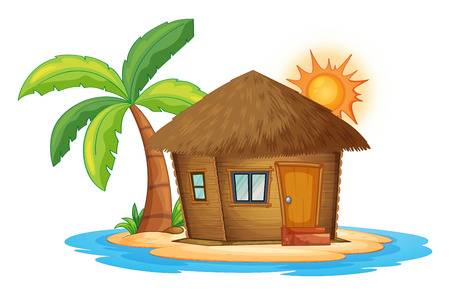 